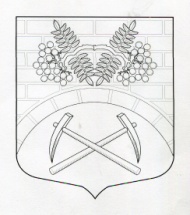 АДМИНИСТРАЦИЯ МУНИЦИПАЛЬНОГО ОБРАЗОВАНИЯ ПУТИЛОВСКОЕ СЕЛЬСКОЕ ПОСЕЛЕНИЕ  КИРОВСКОГО МУНИЦИПАЛЬНОГО РАЙОНАЛЕНИНГРАДСКОЙ ОБЛАСТИП О С Т А Н О В Л Е Н И ЕОт 24 ноября  2016 года  № 261О внесении изменений в постановление администрации МО Путиловское сельское поселение от 20 ноября 2015 г № 325 «Об утверждении формы муниципального задания на оказание муниципальных услуг (работ)  муниципальными  учреждениями МО Путиловское сельское поселение»В соответствии с постановлением Правительства Российской федерации от 06 октября 2016 года № 1006 «О внесении изменений в Постановление Правительства Российской Федерации от 26 июня 2015 года № 640», постановляет:Приложения 1 и 2 изложить в редакции к настоящему постановлению. Действие  приложений  настоящего постановления распространяется на правоотношения, возникшие при  формировании  муниципального  задания  начиная с  2017 года и на плановый период 2018 и 2019 годов.3. Постановление вступает в силу со дня его подписания и подлежит    опубликованию на интернет-сайте МО Путиловское сельское поселение.4. Контроль  за исполнением данного постановления оставляю за собой.Глава администрации                                                                           В.И. ЕгорихинРазослано: дело, МБУ «СДК с. Путилово», прокуратура.